Chemistry Department Stockroom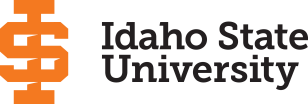 INTRODUCTIONThis procedure guides the cleaning of balances in the ISU Chemistry Stockroom and teaching laboratories.PRECAUTIONS AND LIMITATIONSBalances are delicate instruments, use care when touching weighing surfaces.Do not spray cleaning liquids directly onto/into any balance.Do not use spray air canisters to clean any balance.APPARATUS AND MATERIALSPaper towelsCotton swabsMicro spatulaREAGENTSWindex or equivalent cleanerDeionized waterINSTRUCTIONSExterior:Clean all exterior surfaces.Open slide doors completely to clean door slide zone.Close slide doors to clean slide zone behind door.Note: A dampened cotton swap or a micro spatula wrapped with a dampened paper towel can be used to clean tight corners.Interior:Remove balance pan and wipe clean.Brush out any solid particles in the balance chamber.Wipe all interior surfaces.Replace balance pan.Relevel the balance using leg adjustors if leveling has been altered with cleaning.ISU Chemistry DepartmentStockroom ProcedureEffective Date: 05/01/2020